                                Szkoła Policealna  -  Akademia Kreowania Wizerunku 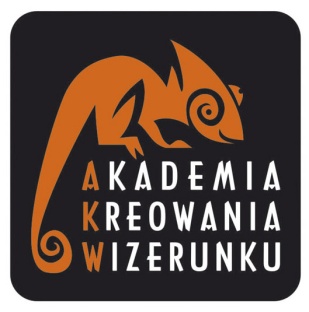                              Harmonogram zjazdów na semestr wiosenny  2015/2016                                                         Kierunek: Technik Usług Kosmetycznych                                                                                      Rok IIPIĄTEK   SOBOTA  NIEDZIELA Zjazd I     (piątek) 04.03.2016 (sobota) 05.03.2016 (niedziela) 06.03.201615.30-16.15           16.15-17.00           Pracownia wizażu 5 godz.           17.00-17.45                                    17.45-18.3018.30-19.15        9.00-9.45          9.45-10.30           Pracownia kosmetyki 8 godz.                  10.30-11.15                        11.15-12.00                                12.00-12.45                    12.45-13.30                      13.30-14.15                       14.15-15.00                                 9.00-9.45          9.45-10.30             Pracownia wizażu 8 godz                10.30-11.15                        .11.15-12.00                                12.00-12.45                    12.45-13.30                      13.30-14.15                       14.15-15.00                                 Zjazd II      (piątek) 18.03.2016 (sobota) 19.03.2016 (niedziela) 20.03.201615.30-16.15           16.15-17.00    Pracownia kosmetyki 5 godz.                             17.00-17.45                       17.45-18.3018.30-19.15       9.00-9.45          9.45-10.30       Pracownia kosmetyki 8 godz.                      10.30-11.15                        11.15-12.00                                12.00-12.45                    12.45-13.30                      13.30-14.15                       14.15-15.00                               9.00-9.45          9.45-10.30         Dietetyka 5 godz                    10.30-11.15                        11.15-12.00                                12.00-12.45                    Zjazd III     (piątek) 01.04.2016 (sobota) 02.04.2016 (niedziela) 03.04.201615.30-16.15           16.15-17.00       Pracownia kosmetyki     5 godz                 17.00-17.45                       17.45-18.30                                18.30-19.15        9.00-9.45          9.45-10.30        Fizykoterapia 8 godz                     10.30-11.15                        11.15-12.00                                12.00-12.45                    12.45-13.30                      13.30-14.15                       14.15-15.00 9.00-9.45          9.45-10.30          Fizykoterapia 8 godz                   10.30-11.15                        11.15-12.00                                12.00-12.45                    12.45-13.30                      13.30-14.15                       14.15-15.00Zjazd IV     (piątek) 15.04.2016 (sobota) 16.04.2016 (niedziela) 17.04.2016 15.30-16.15           16.15-17.00       Bodypaiting 5 godz                      17.00-17.45                       17.45-18.30                                18.30-19.15        9.00-9.45          9.45-10.30          Fizykoterapia 7 godz                   10.30-11.15                        11.15-12.00                                12.00-12.45                    12.45-13.30                      13.30-14.15        9.00-9.45          9.45-10.30         Fizykoterapia 7 godz                    10.30-11.15                        11.15-12.00                                12.00-12.45                    12.45-13.30                      13.30-14.15                       Zjazd V        (piątek) 22.04.2016 (sobota)  23.04.2016 (niedziela) 24.04.201615.30-16.15           16.15-17.00    Warsztaty  zdobienie paznokci  5 godz.                      17.00-17.45                      17.45-18.30                                18.30-19.159.00-9.45          9.45-10.30       Ratownictwo 5 godz                      10.30-11.15                        11.15-12.00                                12.00-12.45                    9.00-9.45          9.45-10.30         Pracownia kosmetyki 8 godz                    10.30-11.15                        11.15-12.00                                12.00-12.45                    12.45-13.30                      13.30-14.15                       14.15-15.00                                 Zjazd VI    (piątek)  06.05.2016 (sobota) 07.05.2016 (niedziela) 08.05.201615.30-16.15           16.15-17.00      Pracownia wizażu 5 godz                      17.00-17.45                       17.45-18.30                                 18.30-19.15        9.00-9.45          9.45-10.30        Pracownia kosmetyki 8 godz                     10.30-11.15                        11.15-12.00                                12.00-12.45                    12.45-13.30                      13.30-14.15                       14.15-15.00                                 9.00-9.45          9.45-10.30       Działalność gospodarcza    - 5 godz                  10.30-11.15                        11.15-12.00                                12.00-12.45        Kosmetologia – e-learning   - 10 godz.         12.45-13.30                      13.30-14.15                       14.15-15.00                                 Zjazd VII    (piątek) 20.05.2016 (sobota) 21.05.2016 (niedziela) 22.05.201615.30-16.15           16.15-17.00                            17.00-17.45            Pracownia wizażu – 5 godz.                17.45-18.30                                 18.30-19.15        9.00-9.45          9.45-10.30       Pracownia kosmetyki 8 godz.                      10.30-11.15                        11.15-12.00                                12.00-12.45                    12.45-13.30                      13.30-14.15                       14.15-15.00       9.00-9.45          9.45-10.30         Dietetyka 5 godz.                   10.30-11.15                        11.15-12.00                                12.00-12.45                    Zjazd VIII   (piątek) 03.06.2016 (sobota) 04.06.2016( niedziela) 05.06.201615.30-16.15           16.15-17.00     Warsztaty Akrylu  - 5 godz .                      17.00-17.45         17.45-18.30                           18.30-19.15        9.00-9.45          9.45-10.30          Pracownia kosmetyki 8 godz.                  10.30-11.15                        11.15-12.00                                12.00-12.45                    12.45-13.30                      13.30-14.15                       14.15-15.00    9.00-9.45          9.45-10.30       Pracownia kosmetyki 8 godz.                      10.30-11.15                        11.15-12.00                                12.00-12.45                    12.45-13.30                      13.30-14.15                       14.15-15.00                                Zjazd IX   (piątek) 10.06.2016 (sobota) 11.06.2016 (niedziela) 12.06.201615.30-16.15           16.15-17.00     Działalność gospodarcza  Egzamin ustne i pisemne         17.00-17.45                       17.45-18.30                                 18.30-19.15        9.45-10.30      Pracownia kosmetyki - Egzamin   pisemny             10.30-11.15                        9.00-9.45          Pracownia wizażu – Egzamin praktyczny9.45-10.30                             10.30-11.15                        11.15-12.00                                12.00-12.45                    12.45-13.30                     